LEMBAR HASIL PENILAIAN SEJAWAT SEBIDANG ATAU PEER REVIEWKARYA ILMIAH: JURNAL ILMIAH*Kategori Publikasi Jurnal Ilmiah :	                Jurnal Ilmiah Internasional/Internasional Bereputasi**(beri √ pada kategori yang tepat)		                Jurnal Ilmiah Nasional Terakreditasi SINTAJurnal Ilmiah Nasional/Nasional Terindeks di DOAJ, CABI, COPERNICUS***Hasil Penilaian Peer Review :Yogyakarta, 25 April 2022Reviewer 1/2 *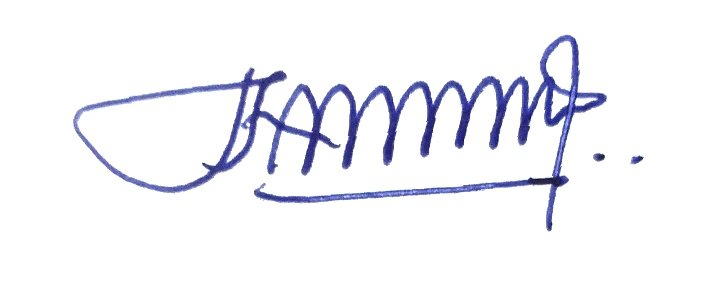 Utaminingsih Linarti, S.T., M.T.Nama    Utaminingsih Linarti, S.T., M.T.    NIP/NIY.  60091574Bidang Ilmu Teknik IndustriJabatan Akademik LektorUnit Kerja  Teknik Industri/Fakultas Teknologi IndustriJudul karya ilmiah (artikel):Analysis of Situational Awareness for Online Taxi Bike Driver in Yogyakarta Using QUASA AnalysisJumlah Penulis:2 OrangNama Penulis:Hapsoro Agung JatmikoStatus Pengusul:Penulis Tunggal/Penulis pertama/Penulis ke 2/Penulis korespodensiIdentitas Jurnal Ilmiah:a. Nama Jurnal                 : Jurnal Ilmiah Teknik Industri (JITI)b. No ISSN                         : 1412-6869 (Print) / 2460-4038 (online)c. Vol, No, Bulan, Tahun : Vol. 19, No. 1, 2020d. Penerbit                        : Universitas Muhammadiyah Surakartae. DOI artikel (jika ada)   : 10.23917/jti.v19i1.10402f.  Alamat web jurnal       : https://journals.ums.ac.id/index.php/jiti/indexg. Terindeks Scimagojr/Thomson Reuter ISI Knowledge atau di SCOPUS**Komponen yang dinilaiNilai Maksimal Jurnal Ilmiah (isikan di kolom yang sesuai)Nilai Maksimal Jurnal Ilmiah (isikan di kolom yang sesuai)Nilai Maksimal Jurnal Ilmiah (isikan di kolom yang sesuai)Nilai Maksimal Jurnal Ilmiah (isikan di kolom yang sesuai)Nilai Maksimal Jurnal Ilmiah (isikan di kolom yang sesuai)Nilai Akhir Yang DiperolehKomponen yang dinilaiInternasional BereputasiInternasionalNasionalTerakreditasiNasional Tidak TerakreditasiNasional Terindeks DOAJ dllNilai Akhir Yang DiperolehKelengkapan unsur isi artikel (10%)2,52Ruang lingkup dan kedalaman pembahasan (30%)7,56Kecukupan dan kemutakhiran data/informasi dan metodologi (30%)7,56Kelengkapan unsur dan kualitas terbitan/jurnal (30%)7,56Total = (100%)2520Nilai Pengusul12Komentar Peer ReviewTentang kelengkapan dan kesesuaian unsur:Kelengkapan dan kesesuaian unsur dalam penulisan karya tulis ilmiah jelas, terdiri dari abstrak, pendahuluan, material dan metode, hasil dan pembahasan, simpulan dan referensiTentang ruang lingkup & kedalaman pembahasan:Ruang lingkup jelasKedalaman pembahasan jelas. Bagian introduction jelas menggambarkan permasalahan yang akan dikaji dalam penelitian, hanya kurang ada penjabaran tujuan penelitian seperti yang terdapat dalam abstrakBagian Research Method kurang jelas, kurang penggambaran langkah-langkah penelitian dan juga terkait penetapan sampel dan teknik sampling.Penjabaran detail respondenBagain Result and Discussion jelas, penggambaran metode untuk menyelesaikan permasalahan sudah tergambar dengan pembahasan pada hasil-hasil yang ditunjukkan pada tabel.Kecukupan dan kemutakhiran data serta metodologi:Kecukupan dan kemuthakiran data jelas. Metodologi yang digunakan cukup tergambar, lebih baik jelaskan melalui tahapan-tahapan penelitian bentuk poin-poin.Kelengkapan unsur kualitas penerbit:Kelengkapan unsur kualitas penerbit jelas. Indikasi plagiasi:Tidak ditemukan indikasi plagiasi dari hasil penelitian.Kesesuaian bidang ilmu:Sesuai bidang ilmu, Teknik Indsutri-Ergonomi dan Desain ProdukTentang kelengkapan dan kesesuaian unsur:Kelengkapan dan kesesuaian unsur dalam penulisan karya tulis ilmiah jelas, terdiri dari abstrak, pendahuluan, material dan metode, hasil dan pembahasan, simpulan dan referensiTentang ruang lingkup & kedalaman pembahasan:Ruang lingkup jelasKedalaman pembahasan jelas. Bagian introduction jelas menggambarkan permasalahan yang akan dikaji dalam penelitian, hanya kurang ada penjabaran tujuan penelitian seperti yang terdapat dalam abstrakBagian Research Method kurang jelas, kurang penggambaran langkah-langkah penelitian dan juga terkait penetapan sampel dan teknik sampling.Penjabaran detail respondenBagain Result and Discussion jelas, penggambaran metode untuk menyelesaikan permasalahan sudah tergambar dengan pembahasan pada hasil-hasil yang ditunjukkan pada tabel.Kecukupan dan kemutakhiran data serta metodologi:Kecukupan dan kemuthakiran data jelas. Metodologi yang digunakan cukup tergambar, lebih baik jelaskan melalui tahapan-tahapan penelitian bentuk poin-poin.Kelengkapan unsur kualitas penerbit:Kelengkapan unsur kualitas penerbit jelas. Indikasi plagiasi:Tidak ditemukan indikasi plagiasi dari hasil penelitian.Kesesuaian bidang ilmu:Sesuai bidang ilmu, Teknik Indsutri-Ergonomi dan Desain ProdukTentang kelengkapan dan kesesuaian unsur:Kelengkapan dan kesesuaian unsur dalam penulisan karya tulis ilmiah jelas, terdiri dari abstrak, pendahuluan, material dan metode, hasil dan pembahasan, simpulan dan referensiTentang ruang lingkup & kedalaman pembahasan:Ruang lingkup jelasKedalaman pembahasan jelas. Bagian introduction jelas menggambarkan permasalahan yang akan dikaji dalam penelitian, hanya kurang ada penjabaran tujuan penelitian seperti yang terdapat dalam abstrakBagian Research Method kurang jelas, kurang penggambaran langkah-langkah penelitian dan juga terkait penetapan sampel dan teknik sampling.Penjabaran detail respondenBagain Result and Discussion jelas, penggambaran metode untuk menyelesaikan permasalahan sudah tergambar dengan pembahasan pada hasil-hasil yang ditunjukkan pada tabel.Kecukupan dan kemutakhiran data serta metodologi:Kecukupan dan kemuthakiran data jelas. Metodologi yang digunakan cukup tergambar, lebih baik jelaskan melalui tahapan-tahapan penelitian bentuk poin-poin.Kelengkapan unsur kualitas penerbit:Kelengkapan unsur kualitas penerbit jelas. Indikasi plagiasi:Tidak ditemukan indikasi plagiasi dari hasil penelitian.Kesesuaian bidang ilmu:Sesuai bidang ilmu, Teknik Indsutri-Ergonomi dan Desain ProdukTentang kelengkapan dan kesesuaian unsur:Kelengkapan dan kesesuaian unsur dalam penulisan karya tulis ilmiah jelas, terdiri dari abstrak, pendahuluan, material dan metode, hasil dan pembahasan, simpulan dan referensiTentang ruang lingkup & kedalaman pembahasan:Ruang lingkup jelasKedalaman pembahasan jelas. Bagian introduction jelas menggambarkan permasalahan yang akan dikaji dalam penelitian, hanya kurang ada penjabaran tujuan penelitian seperti yang terdapat dalam abstrakBagian Research Method kurang jelas, kurang penggambaran langkah-langkah penelitian dan juga terkait penetapan sampel dan teknik sampling.Penjabaran detail respondenBagain Result and Discussion jelas, penggambaran metode untuk menyelesaikan permasalahan sudah tergambar dengan pembahasan pada hasil-hasil yang ditunjukkan pada tabel.Kecukupan dan kemutakhiran data serta metodologi:Kecukupan dan kemuthakiran data jelas. Metodologi yang digunakan cukup tergambar, lebih baik jelaskan melalui tahapan-tahapan penelitian bentuk poin-poin.Kelengkapan unsur kualitas penerbit:Kelengkapan unsur kualitas penerbit jelas. Indikasi plagiasi:Tidak ditemukan indikasi plagiasi dari hasil penelitian.Kesesuaian bidang ilmu:Sesuai bidang ilmu, Teknik Indsutri-Ergonomi dan Desain ProdukTentang kelengkapan dan kesesuaian unsur:Kelengkapan dan kesesuaian unsur dalam penulisan karya tulis ilmiah jelas, terdiri dari abstrak, pendahuluan, material dan metode, hasil dan pembahasan, simpulan dan referensiTentang ruang lingkup & kedalaman pembahasan:Ruang lingkup jelasKedalaman pembahasan jelas. Bagian introduction jelas menggambarkan permasalahan yang akan dikaji dalam penelitian, hanya kurang ada penjabaran tujuan penelitian seperti yang terdapat dalam abstrakBagian Research Method kurang jelas, kurang penggambaran langkah-langkah penelitian dan juga terkait penetapan sampel dan teknik sampling.Penjabaran detail respondenBagain Result and Discussion jelas, penggambaran metode untuk menyelesaikan permasalahan sudah tergambar dengan pembahasan pada hasil-hasil yang ditunjukkan pada tabel.Kecukupan dan kemutakhiran data serta metodologi:Kecukupan dan kemuthakiran data jelas. Metodologi yang digunakan cukup tergambar, lebih baik jelaskan melalui tahapan-tahapan penelitian bentuk poin-poin.Kelengkapan unsur kualitas penerbit:Kelengkapan unsur kualitas penerbit jelas. Indikasi plagiasi:Tidak ditemukan indikasi plagiasi dari hasil penelitian.Kesesuaian bidang ilmu:Sesuai bidang ilmu, Teknik Indsutri-Ergonomi dan Desain ProdukTentang kelengkapan dan kesesuaian unsur:Kelengkapan dan kesesuaian unsur dalam penulisan karya tulis ilmiah jelas, terdiri dari abstrak, pendahuluan, material dan metode, hasil dan pembahasan, simpulan dan referensiTentang ruang lingkup & kedalaman pembahasan:Ruang lingkup jelasKedalaman pembahasan jelas. Bagian introduction jelas menggambarkan permasalahan yang akan dikaji dalam penelitian, hanya kurang ada penjabaran tujuan penelitian seperti yang terdapat dalam abstrakBagian Research Method kurang jelas, kurang penggambaran langkah-langkah penelitian dan juga terkait penetapan sampel dan teknik sampling.Penjabaran detail respondenBagain Result and Discussion jelas, penggambaran metode untuk menyelesaikan permasalahan sudah tergambar dengan pembahasan pada hasil-hasil yang ditunjukkan pada tabel.Kecukupan dan kemutakhiran data serta metodologi:Kecukupan dan kemuthakiran data jelas. Metodologi yang digunakan cukup tergambar, lebih baik jelaskan melalui tahapan-tahapan penelitian bentuk poin-poin.Kelengkapan unsur kualitas penerbit:Kelengkapan unsur kualitas penerbit jelas. Indikasi plagiasi:Tidak ditemukan indikasi plagiasi dari hasil penelitian.Kesesuaian bidang ilmu:Sesuai bidang ilmu, Teknik Indsutri-Ergonomi dan Desain Produk*dinilai oleh dua Reviewer secara terpisah** coret yang tidak perlu *** nasional/ terindeks di DOAJ, CABi, Copernicus